БРОВАРСЬКА РАЙОННА РАДАКИЇВСЬКОЇ ОБЛАСТІП Р О Т О К О Лзасідання 23 позачергової сесії Броварської районної ради VІІІ скликання від 27 жовтня 2022 року                                                                                                          м. БровариУ роботі 23 позачергової сесії Броварської районної ради VІІІ скликання взяв участь: Майбоженко Володимир Володимирович, виконувач обов’язків голови Броварської районної державної адміністрації.Веде сесію:Гришко Сергій Миколайович - голова Броварської районної ради VІІІ скликання.Затвердження порядку денного:Всього депутатів   - 42Було присутніх      - 28Виступив:Гришко Сергій Миколайович, голова Броварської районної ради, повідомив, що у залі зареєструвались 23 депутати та запропонував розпочати засідання 23 позачергової сесії. Головуючий поставив дану пропозицію на голосування.Проведення процедури поіменного голосування.Голосували:«За» -23; «проти» - 0 ; «утримались» - 0; «не голосували» - 0.Протокол поіменного голосування додається.Вирішили:Пропозицію прийнято одноголосно.Головуючий оголосив 23 позачергову сесію Броварської районної ради VІІІ скликання відкритою.(Звучить Гімн України). Головуючий представив депутатам районної ради виконувача обов’язків голови Броварської районної державної адміністрації Майбоженка Володимира Володимировича.На сесії присутні:Миргородська Олена Жоржівна, начальник управління фінансів Броварської районної державної адміністрації;представники засобів масової інформації.Гришко Сергій Миколайович, голова Броварської районної ради, повідомив, що відповідно до розпорядження від 25 жовтня 2022 року № 55 скликана 23 позачергова сесія Броварської районної ради VІІІ скликання і запропонував прийняти за основу порядок денний:Про внесення змін до рішення сесії районної ради VIІI скликання від 21 грудня 2021 року № 172-16-VIІI «Про районний бюджет Броварського району Київської області на 2022 рік» та додатків до нього.Різне.В залі зареєструвались 25 депутатів.Проведення процедури поіменного голосування.Голосували:«За» - 24 ; «проти» - 0 ; «утримались» - 0; «не голосували» - 1.Протокол поіменного голосування додається.Вирішили:Порядок денний прийнято за основу.Головуючий поставив на голосування пропозицію  Президії районної ради про включення до порядку денного питання «Про надання погодження ТОВ "ЕКО ДЕСНА" щодо отримання спеціального дозволу на користування надрами з метою геологічного вивчення піску Західнопогребнянської ділянки, що знаходиться на території Зазимської територіальної громади Броварського району Київської області».В залі зареєструвались 27 депутатів.Проведення процедури поіменного голосування.Голосували:«За» - 26 ; «проти» - 0 ; «утримались» - 0 «не голосували» - 1.Протокол поіменного голосування додається.Вирішили:Пропозицію  прийнято більшістю голосів.Головуючий поцікавився чи будуть інші пропозиції або зауваження до запропонованого порядку денного (не надійшли) та запропонував затвердити порядок денний в цілому:Про внесення змін до рішення сесії районної ради VIІI скликання від 21 грудня 2021 року № 172-16-VIІI «Про районний бюджет Броварського району Київської області на 2022 рік» та додатків до нього. Про надання погодження ТОВ "ЕКО ДЕСНА" щодо отримання спеціального дозволу на користування надрами з метою геологічного вивчення піску Західнопогребнянської ділянки, що знаходиться на території Зазимської територіальної громади Броварського району Київської області.Різне.В залі зареєструвались 28 депутатів.Проведення процедури поіменного голосування.Голосували:«За» - 28; «проти» - 0; «утримались» - 0; «не голосували» - 1.Протокол поіменного голосування додається.Головуючий зазначив, що в системі голосування «Рада» відбувся збій та повідомив, що Русанов В.О. відсутній на засіданні.Вирішили:Порядок денний прийнято в цілому.Головуючий запропонував затвердити регламент проведення засідання: для доповіді – до 5 хв.;для виступу – до 3 хв.;для репліки – до 1 хв. поцікавився чи будуть інші пропозиції (не надійшли) та поставив на голосування дану пропозицію.Проведення процедури поіменного голосування.Голосували:«За» - 28 ; «проти» - 0 ; «утримались» - 0;«не голосували» - 0.Протокол поіменного голосування додається.Вирішили:Затвердити регламент проведення засідання. 1.Слухали:Про внесення змін до рішення сесії районної ради VIІI скликання від 21 грудня 2021 року № 172-16-VIІI «Про районний бюджет Броварського району Київської області на 2022 рік» та додатків до нього. Головуючий запросив до доповіді Миргородську О.Ж., до співдоповіді  Дяченка Р.М.Доповідала:Миргородська Олена Жоржівна, начальник управління фінансів Броварської районної державної адміністрації, доповіла з даного питання.Співдоповідав:Дяченко Роман Миколайович, голова постійної комісії з питань бюджету, фінансів, соціально-економічного розвитку, повідомив, що постійна комісія розглянула дане питання на своєму засіданні та рекомендує проект рішення підтримати.Головуючий поставив на голосування проект рішення.Проведення процедури поіменного голосування.Голосували:«За» - 28 ; «проти» - 0 ; «утримались» - 0; «не голосували» - 0.Протокол поіменного голосування додається.Вирішили:Прийняти рішення сесії районної ради                           № 252-23 позач.-VІІІ (додається).2.Слухали:Про надання погодження ТОВ "ЕКО ДЕСНА" щодо отримання спеціального дозволу на користування надрами з метою геологічного вивчення піску Західнопогребнянської ділянки, що знаходиться на території Зазимської територіальної громади Броварського району Київської області Головуючий запросив до доповіді  Єрченка С.І. Доповідав:Єрченко Сергій Іванович, заступник голови постійної комісії з питань екології та охорони навколишнього середовища, повідомив, що постійна комісія розглянула дане питання на своєму засіданні: 2 депутати   проголосували   «за»   та  2 – «утримались», тому рекомендували щоб депутати визначились при розгляді питання на сесії. А також повідомив про позитивне рішення Зазимської сільської ради по даному питанню.Виступила:Спичак Людмила Валентинівна, депутат районної ради, зазначила, що Зазимський сільський голова просив підтримати даний проект рішення.Головуючий поставив на голосування проект рішення.Проведення процедури поіменного голосування.Голосували:«За» - 22 ; «проти» - 0 ; «утримались» - 6; «не голосували» - 0.Протокол поіменного голосування додається.Вирішили:Прийняти рішення сесії районної ради                           № 253-23 позач.-VІІІ (додається).3. Різне.Головуючий поцікавився чи є бажаючі виступити у різному та зазначив, що порядок денний 23 позачергової сесії Броварської районної ради Київської області VІІІ скликання вичерпано і оголосив пленарне засідання закритим. (Звучить Гімн України).Голова радиСергій ГРИШКОСекретаріат сесіїВіра МАТІСЬКОКатерина САМОЙЛЕНКООксана СУХОВЕЄВА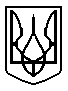 